Publicado en Madrid el 20/06/2022 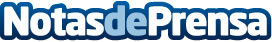 Esquelas y Recuerdos: las esquelas y necrológicas saltan del papel a la web en formato digitalLas necrológicas han dado el salto del papel a Internet de la mano del portal especializado Esquelas y Recuerdos. Un portal informativo donde se puede encontrar una amplia variedad de servicios que aquí se presentanDatos de contacto:Esquelas y Recuerdoshttps://esquelasyrecuerdos.com/Nota de prensa publicada en: https://www.notasdeprensa.es/esquelas-y-recuerdos-las-esquelas-y Categorias: Nacional Sociedad E-Commerce Seguros http://www.notasdeprensa.es